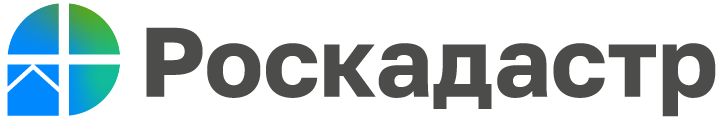 Как получить сведения о недвижимости в праздничные дниКадастровая палата по Волгоградской области напоминает волгоградцам о том, как получить сведения о недвижимости в период новогодних праздников.Выпиской из Единого государственного реестра недвижимости (ЕГРН) вы можете подтвердить свое право распоряжаться недвижимостью, а также уточнить, является ли другой человек собственником объекта. За 11 месяцев 2022 года было запрошено более 3 млн. выписок из реестра недвижимости, при этом более 96% выписок пользователи запросили в электронном виде.В период новогодних каникул наиболее удобно запросить сведения из ЕГРН с помощью сети Интернет. Специализированные электронные сервисы позволяют получить все 18 видов выписок, а также иные актуальные данные об объектах недвижимости, обратившись на официальный сайт Росреестра и Федеральной кадастровой палаты Росреестра, а также Единый портал госуслуг. «Помимо получения сведений о недвижимости личный кабинет на официальном сайте Росреестра позволяет подать документы для осуществления государственного кадастрового учета и (или) государственной регистрации прав на недвижимое имущество даже в праздничные и выходные дни. В этом случае заявителю потребуется электронная подпись», – отмечает заместитель директора Кадастровой палаты по Волгоградской области Игорь Ким.С уважением, Голикова Евгения Валерьевна, специалист по взаимодействию со СМИ Роскадастра по Волгоградской областиTel: 8 (8442) 60-24-40 (2307)e-mail: ekz_34@mail.ruМы ВКонтакте, Одноклассники, Телеграм